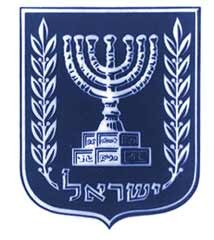 משרד החינוך						סוג הבחינה: בגרות לבתי"ס על-יסודייםמינהל החינוך הדתי					מועד הבחינה: קיץ התשפ"אהפיקוח על הוראת מחשבת ישראל			מחשבת ישראל – ממ"ד"אמונה וגאולה"יחידת לימוד אחתהוראות לנבחןמשך הבחינה: שעה וחצי.חומר עזר מותר בשימוש: אין.הוראות מיוחדות: תשובות קצרות ובהירות. בסס דבריך על המקורות שלמדת.							בהצלחה רבה!בגרות פנימית  במחשבת ישראל- כיתות יא התשפ"אעני על חמש מתוך שאלות 1-7. (20 נק' לכל שאלה)נוצרי מסיונר מנסה לשכנע יהודי תמים בכך שאין הבדל כל כך מהותי בין הנצרות ליהדות ובעצם שתי הדתות מאוד דומות, ועל כן לא נורא שימיר את דתו. לדבריו שתי הדתות מסכימות על עקרונות רבים, וההבדלים ביניהן מועטים ובעצם הן דתות אחיות.כתבי שני עיקרים מי"ג עיקרי האמונה המשותפים ליהדות ולנצרות. הסבירי כל עיקר וכיצד הוא מתבטא בכל דת.כתבי שני עיקרים מי"ג עיקרי האמונה המנוגדים לשתי הדתות. הסבירי כל עיקר וכתבי כיצד הוא מתבטא או מנוגד לכל דת.לאור האמור, הגדירי מה נקודת ההבדל המהותית ביותר בין היהדות לנצרות. בססי את דבריך על דברי הכוזרי, מאמר ראשון.שירן היא בחורה רוחנית מאוד אך חילונית בהגדרה. לטענתה היא חשה את קיום האל מאז שנולדה. הוא הולך ומלווה אותה בכל תחנה בחייה. "אני מרגישה את ה' בלב באופן טבעי" ואין לי צורך במצוות מעשיות, או בלימוד תורה במובן האורתודוכסי.תלמוד בבלי, נידה, ל ע"ב"דרש רבי שמלאי: למה הולד דומה במעי אימו?"האם המקור שלפניך מתאים לעמדת שירן או מנוגד לה? נמקי.רמח"ל, הקדמה למסילת ישרים"ראה כי אין דברי החסידות וענייני היראה ... מוטבעים באדם עד שלא יצטרכו אמצעים לקנותם... כשנה והיקיצה..." האם המקור שלפניך מתאים לעמדת שירן או מנוגד לה? נמקי.מה עמדתך ביחס לטענתה של שירן? האם את מסכימה איתה או חולקת עליה? הסבירי בהרחבה תוך הסתמכות על לפחות מקור אחד מחומר הלימוד שאינו מופיע בסעיפים הקודמים.מיכל מסרבת לפתוח את סידור התפילה מדי בוקר. לשאלת המורה מדוע אין היא מוכנה להתפלל ענתה לה מיכל: "אני לא עושה משהו, אם הלב שלי לא שלם ומרגיש אותו במאה אחוז. ביננו, מה שווים המעשים שלנו, אם הלב שלנו נמצא במקום אחר?"רבנו בחיי, הקדמה לחובת הלבבות"עד שתהיה עדות הלב והלשון והאברים שווה ויצדיק כל אחד מהם את חברו..." האם הציטוט שלפניך מתאים לעמדתה של מיכל או מנוגד לה? נמקי והוכיחי.הרב אליהו דסלר, מכתב מאליהו"הדרך הראשונה היא דרך של חינוך..." האם הציטוט שלפניך מתאים לעמדתה של מיכל או מנוגד לה? נמקי.מה עמדתך ביחס לטענתה של מיכל? האם נכון להתפלל גם ללא כוונה או רצון? הסבירי בהרחבה תוך הסתמכות על לפחות מקור אחד מכל החומר הנלמד.ליצחק יש נפש של אומן. הוא מרבה לכתוב שירה ולחשוב כל העת על משמעות החיים.  לשמחתו של יצחק הוא הצליח להתקבל לישיבה הנחשבת ביותר בעולם החרדי. שם לא 'מבזבזים' זמן על פילוסופיות ומשמעות החיים, ובמקום זאת מעמיקים בלימוד גמרא והלכה. באופן מפתיע כל יום שעובר בישיבה גורם ליצחק לחוש עצבות וריקנות והוא החל להתגעגע לכתיבה וליצירה החופשית.כשיצחק התייעץ על כך עם הר"מ שלו, ביטל הוא את חששותיו ואמר לו שזה רק היצר הרע. "אם תמשיך ללמוד ולהעמיק בגמרא והלכה, הרצון ליצירה ומחשבה ידעך מאליו."לפניך ארבעה מקורות אותם למדנו בכיתה:רבי נחמן מברסלב, ליקוטי מוהרן-"עקר השגת התכלית הוא רק על-ידי אמונה ומצוות מעשיות, לעבוד ה' על פי התורה בתמימות ובפשיטות..."הרב קוק, מאמר הדור-"(דור האהבה) מוכשר רק להתרומם, ללכת באורח חיים ההולכת למעלה למשכיל, אבל לא יוכל גם אם ירצה להיות כפוף אשר לא יוכל למצוא בתוכו רושם של אור חיים לדעה ורגש..."הרב קוק, בקשת האני עצמי-"באים מחנכים מלומדים, מסתכלים בחיצוניות, מסיחים דעה גם הם מן האני..."הרב קוק, אורות התורה-"ישנם שיצאו לתרבות רעה, מפני שבדרך לימודם... בגדו בתכונתם האישית המיוחדת.."בחרי שנים מן המקורות שלעיל וכתבי האם הם מתאימים לגישת הר"מ או מנוגדים לה. הסבירי והוכיחי.הרב קוק, אגרת תקנ"ה-"ונשמות כאלו, אם יזדקק לקרב אותן מי שאין בו דעה עמוקה של טביעת עין.. הוא יוכל להתקלקל הרבה, חס וחלילה"איזו "טביעת עין" נדרשת מאדם שרוצה לעסוק בקירוב רחוקים, לדעת הרב קוק.שלום.חזרתי בתשובה לפני שנתיים, ובחודשים האחרונים האמונה שלי ממש התחלשה. אני יודע שהקב"ה קיים והוא יצר הכל והוא אחראי על הכל, ואני יודע שיש שכר ועונש בעולם הזה והבא, אבל עדיין אני לא מצליח לחזק את האמונה שלי שנחלשה מאוד בחודשים האחרונים - וזה גם גורם לי לעשות עבירות למיניהם (לא מכבד הורים, לא מכבד את אישתי, לא מתפלל במניין כל הזמן)... אני יודע שיש תקופות שיש ירידה לצורך עלייה, אבל עדיין אני "תקוע" במצב הזה של ירידה כמה חודשים ואני רק מרגיש שאני כל הזמן מאבד עוד קצת מהאמונה.אשמח לדעת מה אני יכול לעשות על מנת לחזק את האמונה ולחזור להאמין כמו פעם?ליאור(מתוך אתר כיפה, כ"ה שבט התשפ"א)לפניך שלושה מקורות אותם למדנו בכיתה:הרבי מליובאוויטש, ספר המאמרים- "עיקר קיום הנברא הוא דבר ה' המהווה אותו..."החזון אי"ש 'אמונה ובטחון-"להשרות בקרבו את האמת הידועה כי אין כאן לפניו שום פגע רע מיד המקרה..."הרב אליהו דסלר, מכתב מאליהו- הדרך הרביעית היא הבטחון בה' יתברך... הדרך החמישית היא ההתעסקות בדבקות גמורה ותמידית בה' יתברך..."בחרי שנים מן המקורות שלפניך וכתבי כיצד כל אחד מהם היה עונה לשאלתו של ליאור. הסבירי את דבריו תוך התבססות (בין השאר) על הציטוטים שלעיל.לאיזה מן המקורות שלפניך העוסק בחיזוק האמונה את הכי מתחברת? נמקי מדוע.לפניך קטע מתוך עיתון בשבע (14.04.21), ראיון עם הרב איתן שנרב ששכל את ביתו רנה בפיגוע לפני כשנה וחצי והיא בת 16 בלבד. בפיגוע זה נפצע קשה גם בנו דביר-"רנה היתה ילדה פשוטה, שמחה, מתוקה ומאוד ערכית עם שאלות על החיים... הגעגועים מאוד גדולים אבל אנחנו מבינים שיש סיבה לכל דבר ואין לנו שאלות. עם כל הקושי, יש לי אמונה שלמה שהקב"ה יודע מה הוא עושה...שמונה חודשים אחרי הרצח, ובצאת יום הזכרון לשואה ולגבורה, נולדה בתי תפארת. זה פלא עצום. הקב"ה נתן את המכה יחד עם נחמה. לא הנאצים ולא המחבלים הארורים ינצחו אותנו. הם רצו לגדוע את חיינו ואנחנו עם אמונה גדולה נמשיך בחיים במלוא העוצמה..."מהי השאלה העקרונית אותה מציג הרב סולוביצ'יק בראשית דבריו במאמרו 'קול דודי דופק'?האם הרב איתן שנרב המובא במקור שלעיל מציב אף הוא את השאלה הזו, בהתמודדותו עם השכול? הסבירי, תוך ביסוס דבריך על המקור שלפניך.  הרב סולוביצ'יק במאמרו 'איש האמונה' מציג שתי דרכים להתמודד עם הרע בעולם.'גורל' ו'יעוד'.הציגי שתי דרכים אלו, וכתבי באיזו דרך לדעתך בחר הרב איתן שנרב. נמקי תוך התבססות על הציטוט שלעיל.משה: "החיים בזבל, הכל כאן מבאס. אין בעולם הזה שום דבר טוב. רק סבל וצרות כל היום".הסבירי כיצד יגיב הרמב"ם במורה נבוכים לטענה זו של משה? האם יסכים איתה? נמקי היטב את דברייך. "כל רע שיארע לאדם חוזר אל אחד משלושה מינים" (הרמב"ם, מורה נבוכים)מה הן שלושת סוגי הרעות בעולם? הדגימי כל סוג וכתבי עד כמה הוא נפוץ.בשנה האחרונה התמודדה האנושות כולה עם מגפת הקורונה אשר הביאה לריבוי תמותה בעולם כולו. לאיזו משלושת סוגי הרעות שמונה הרמב"ם ניתן לשייך את מגפת הקורונה? נמקי את דבריך. בהצלחה רבה!